COMUNICATO STAMPACity Pixel by OCA – Eventi green di arte urbanaOpen call per gli street artists di tutta ItaliaCity Pixel by OCA è un mix creativo di socialità, temi ambientali e arte contemporanea che si sviluppa in 8 eventi di live performance per le strade delle periferie 8 e 9 di Milano e il cui output finale sarà un percorso di street art aumentata che avrà per tema otto tra i più importanti obiettivi dell’Agenda 2030 per lo Sviluppo Sostenibile.Questo primo progetto vuole essere l’avvio del grande circuito OCA, un’iniziativa ben più grande che coinvolgerà altre zone e periferie di Milano. Culminerà in un grande museo “responsabile” a cielo aperto, gratuito e a libera fruizione per avvicinare un vasto e nuovo pubblico, soprattutto giovane, all’emergenza ambientale e al contempo all’arte contemporanea e alla street art. La realizzazione di ogni singola opera sarà affiancata da un piccolo evento organizzato da Mostrami, DOS Pixel City e Plant for the Planet; ogni opera sarà poi arricchita con dei contenuti aumentati e correlata a post e pagine di approfondimento del tema sul sito del progetto. I DESTINATARIPossono candidarsi tutti gli artisti professionisti nella realizzazione di murales, affermati o emergenti, che lavorino in Italia.GLI OBIETTIVICity Pixel by OCA è un progetto che attraverso delle occasioni informali di socialità in occasione di live performance di  street art mira a contrastare le seguenti criticità:la ridotta informazione e la passività di gran parte della popolazione verso l’emergenza alimentare e ambientale;il degrado architettonico-urbanistico e sociale di alcune aree specie periferiche presente nei Municipi 8 e 9 della città di Milano;la difficoltà di creare eventi e occasioni per il pubblico affinché si “ritorni alla vita” post Covid senza però dar luogo ad assembramenti di persone che possano essere occasioni di contagio.I giovani artisti emergenti trasformeranno le serrande di 8 attività commerciali nelle zone Isola e Bovisa in opere d’arte inserite in un percorso curatoriale sulla sostenibilità alimentare e ambientale.I TEMI DEL PROGETTOIl progetto è incentrato sugli obiettivi dell’Agenda 2030 che si focalizzano sull’emergenza alimentare e ambientale; ogni murales sarà dedicato a uno degli 8 goals dell’Agenda 2030 che trattano questi temi. In particolare:Goal 2 – Sconfiggere la fame,Goal 6 – Acqua pulita e servizi igienico-sanitari,Goal 7 –  Energia pulita e accessibile,Goal 11 – Città e comunità sostenibili,Goal 12 – Consumo e produzione responsabili,Goal 13 –  Lotta contro il cambiamento climatico,Goal 14 – Vita sott’acqua,Goal 15 – Vita sulla TerraCOME FUNZIONALa partecipazione alla call è completamente gratuita e la scadenza per l’invio dei progetti è prevista per l’11 luglio.Gli street artists potranno partecipare presentando più di un progetto per una saracinesca di dimensione standard cm. 250 (base) x 270 (altezza).Per poter partecipare bisogna iscriversi alla mailing list dedicata per ricevere tutte le istruzioni di candidatura e il form d’iscrizione alla call. Qui saranno da inserire i dati biografici, un bozzetto dell’opera candidata (o di più opere - o anche di un'opera similare che il candidato ha già realizzato) e una breve descrizione del progetto. Potranno essere indicati anche i materiali necessari, la loro quantità e il costo stimato dei materiali per la realizzazione.Verranno coinvolti almeno 4 artisti.Compensi e premi: Il concorso prevede, per gli artisti che prenderanno parte al progetto, un rimborso spese a forfait di €300 lordi per ogni saracinesca realizzata. Sarà inoltre garantito vitto e alloggio per coloro che non abitano nei dintorni di Milano. Colori e materiali saranno forniti da Mostrami. La realtà aumentata sarà definita e realizzata da Mostrami e da Associazione Zona Bovisa, sentito l’artista ma a loro insindacabile giudizio.“Mostrami Street Art Award”: la saracinesca più apprezzata dal pubblico e dalla commissione tecnica (50% e 50%) sarà premiata da Mostrami con un ulteriore premio di €1000 lordi. Sarà il pubblico delle nostre pagine social, insieme alla commissione tecnica di City Pixel a decretare i vincitori.I progetti presentati dagli artisti saranno da considerarsi come indicativi e potrebbero subire adeguamenti suggeriti dalla commissione tecnica.IL CALENDARIO IN BREVE11 luglio scadenza per l’invio delle candidature30 luglio comunicazione dei vincitoriINFO, PREMI E REGOLAMENTO COMPLETO:https://www.opencityart.it/call-street-artist-mostrami-per-oca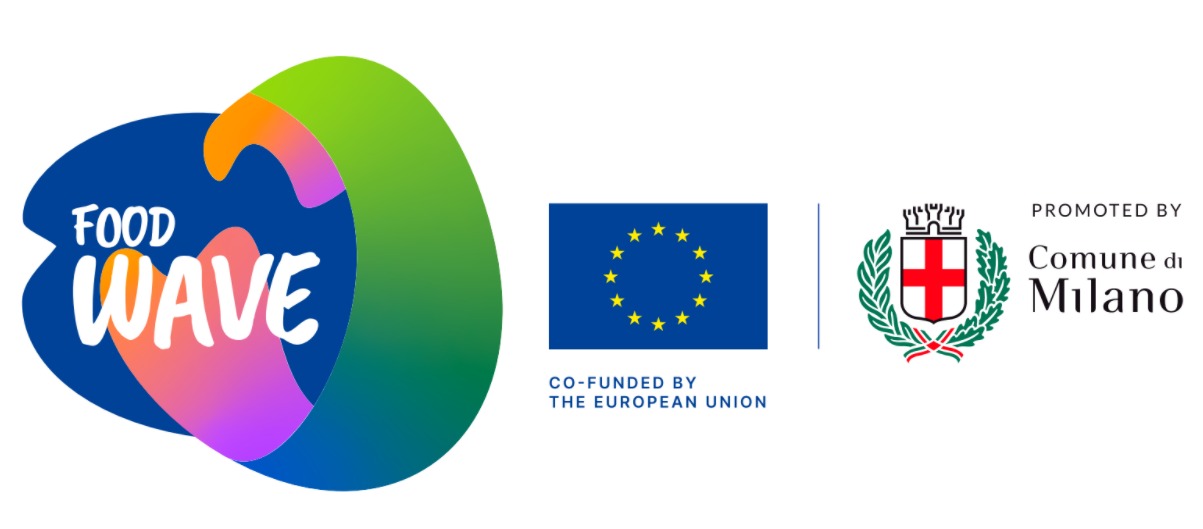 L’USO DELLA REALTÀ’ AUMENTATA La nostra attività di sensibilizzazione e viralizzazione dei contenuti va molto più avanti! Dopo la realizzazione, infatti, il circuito di murales rimarrà certamente liberamente fruibile: in orario serale e durante il weekend, a “serrande abbassate”, da parte della comunità locale che potrà godere delle opere d’arte “aumentate” con Realtà Aumentata tramite un percorso all’aria aperta; basterà loro inquadrare le opere con tablet o smartphone per accedere a tutti i contenuti di approfondimento collegati a ciascuna saracinesca;a “serrande alzate” in orario di apertura dei negozi tramite il digitale: i murales saranno infatti collegati con un sistema di QR code a un sito web ricco di contenuti multimediali ed esperienze interattive che permetteranno di conoscere meglio l’opera e il suo artista, di ricevere consigli su come ridurre il proprio impatto ambientale, di vivere esperienze di gamification e di interazione con le opere attraverso l’uso della Realtà Aumentata.GLI ORGANIZZATORIGli enti che prenderanno parte al progetto sono:Mostrami per il coinvolgimento artistico e la comunicazione ad ampi pubblici;Associazione Zona Bovisa per la digitalizzazione e il community building;Plant for the Planet per la selezione delle tematiche, l’approfondimento, l’aggiornamento e quindi la focalizzazione di alcuni obiettivi cruciali dell’Agenda 2030 che attengono al cibo, all’acqua, all’ambiente e al clima.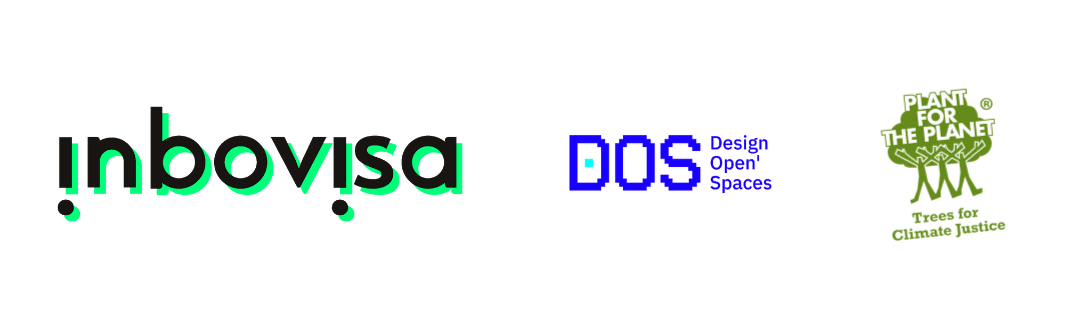 I PARTNERil Comune di Milano che organizza le street action per la Food Wave;Mid-Century Home è il nostro social partner per la comunicazione internazionale.NOTE TECNICHE DEL BANDOtutte le opere candidate devono non devono essere offensive, discriminatorie o contrarie alla pubblica decenza;le realizzazioni avverranno verosimilmente nel mese di settembre 2021; le date esatte saranno concordato tra le parti;ogni artista coinvolto opera, sotto la propria responsabilità e deve adottare le misure e le cautele necessarie per prevenire situazioni di rischio e di pericolo dannose per la sicurezza e l’incolumità propria ed altrui. Sarà
responsabile anche per danni a beni causati da negligenza ed imperizia nello svolgere il proprio operato;gli artisti selezionati cedono i diritti di proprietà delle opere realizzate e l’autorizzazione alla loro riproduzione a Mostrami e ai partner di OCA. Saranno i negozianti coinvolti nel possibile a provvedere alla loro migliore conservazione. La proprietà intellettuale delle opere resta invece agli autori. Con la candidatura e la compilazione del form di partecipazione, ogni partecipante autorizza la stampa, la pubblicazione e l’esposizione, a titolo gratuito, delle immagini delle opere da parte di Mostrami e dei partner di OCA.